Name: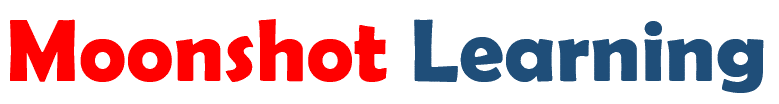 Class:Date:1. Cite two quotes from the video conversation with President Obama and explain the significance of each quote in two to three sentences.   Quote 1:   Explanation 1:   Quote 2:   Explanation 2:2. Identify three central ideas that President Obama presented in the video. Write a short paragraph for each central idea explaining what it is and defend your claim that the ideas you present are truly central to the conversation by citing evidence (quotes, examples, etc. from the article and video).   Central Idea 1:   Support for Central Idea 1:   Central Idea 2:   Support for Central Idea 2:Central Idea 3:Support for Central Idea 3:3. Draw on your answers from question 2 to summarize a recommendation that you would give President Obama to ensure a successful integration of artificial intelligence in American society.